NHS Member Meeting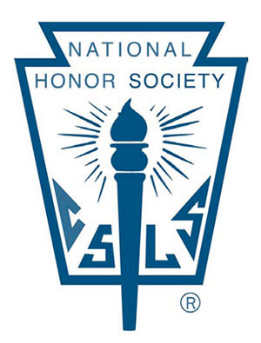 Thursday, December 11th and Friday, December 12th Welcome!Contact: clearsprings.nhs@gmail.com                               Website: clearsprings.weebly.comSponsor: Mrs. Johnson - Room 1225                                 Contact: margaret.johnson@ccisd.netRemind 101: text @profcsh to (832)769-0957Club Meetings: NHS meetings are held on the 2nd Thursday of each month at 3:15 PM in the cafeteria. Make-up meetings are held on the following Friday mornings at 6:30 AM in Mrs. Johnson’s room (1225).	FALL: September 11/12, October 9/10, November 13/14, December 11/12	SPRING: January 8/9, February 12/13, March 12/13, April 9/10, May 14/15	*School-wide club calendar: www.ccisd.net/clearspringsclubs Guest Speaker:  Ms. Michele Klages - Polar Plunge                                                                     (For sign-up info, see the back of this page.)Upcoming NHS-sponsored events for the Fall Semester:Ushering for the NutcrackerDates & Times: Friday, Dec. 5th (6-10); Saturday, Dec. 6th (12:30-4:30); Saturday, Dec. 6th (6-10); Sunday, Dec. 7th (12:30-4:30); Friday, Dec. 12th (6-10); Saturday, Dec. 13th (12:30-4:30); Saturday, Dec. 13th (6-10); Sunday, Dec. 14th (12:30-4:30)Location: UH Clear Lake Bayou CenterResponsibilities: Stuff programs, help at the will call desk and/or the boutique, direct guests to their seats, help set up refreshments help pick up programs after the show. THERE IS A DRESS CODE FOR THIS EVENT!- see the board.Sign-Up on Bulletin Board outside of Mrs. Johnson’s room (1225)Donate to Springs Santa (Adopt-a-Child)Dates:  Monday, December 1st – Friday, December 12thResponsibilities: NHS has adopted five children for the Holidays. Bring in requested gifts. *All slots have been taken. This is reminder to those who signed up to bring in the gifts they selected.CSHS Blood DriveDate & Time: December 12th, 2014, 7AM - 1PMLocation: CSHS Practice GymRequirements: Must be 17 years of age and weigh at least 110lb Sign-up and come donate blood! Family members are invited. Donate to Harbourview ResidentsDate & Time:  Friday, December 12 -  Friday, December 19Responsibilities: We are collecting several different types of items to take with us to the Harbourview Care Center next Saturday. To earn 1 NHS hour, please bring something from the list below to Mrs. Johnson’s room (1225):5 hand-made holiday cardsa warm blanket3 pairs of warm socks2 dozen holiday cookies (store-bought)*NOTE: You may earn up to 2 NHS hours from this donation drive if you bring in 2 different items.Caroling at HabourviewDate & Time: Saturday, December 20 from 10:00 AM - 12:00 PMLocation: Harbourview Care Center, 300 Enterprise Ave., League City, TX, 77573Responsibilities: We will sing Christmas carols and deliver cards to those living at the care center. It’s a lot of fun and a great way to give back to the community in the Holiday season!First NHS-Sponsored Event for the Spring:Polar Plunge- Special Olympics Texas Date & Time: January 17th, 2015 from 8:00 - 11:00 AM (3 NHS hours)Location: Galveston, TexasResponsibilities: Help raise money for Special Olympics by dressing up into a costume and running into the ocean. (It’s actually a lot of fun! We promise.)Sign-up: Go to http://www.sotx.org/news-events/polar-plunge/a22/register-now.html to register as part of our team, “Clear Springs NHS.” Our costume theme is nerds.Upcoming Social:Next Saturday, December 20th from 12:30 – 2:30 PM in the Clear Springs cafeteriaCome enjoy games, a hot chocolate bar, cook decorating, and Elf! Small Committees: (1) Attendance(2) Answer any questionsGeneral Reminders: When you sign up for a service event, you are committing to attend and help out. Failing to show up for service not only reflects poorly on NHS but also hurts the group that requested volunteer help. If, for some reason, you are unable to attend, it is YOUR responsibility to contact Mrs. Johnson at least 48 hours in advance of the event so we can find a replacement. If the event is less than 48 hours away, you must find another member who can cover your shift.Please keep up with your service documentation and turn in forms as soon as you get them filled out. You do NOT need to wait until the deadline to submit all your paperwork at once.  It will be much easier on you and on us if you turn in your documentation quickly.Mrs. Johnson is our NHS sponsor, but she is also a teacher with classes to lead. Please do NOT interrupt her class by coming in to ask questions, drop off items, or turn in forms. Hours sheets and sign-folder outside her door. All other club business should be done BEFORE 7:20 AM or AFTER 2:30 PM. Thank you for your cooperation. 